ΕΛΛΗΝΙΚΗ ΔΗΜΟΚΡΑΤΙΑ			Σκάλα 14 Απριλίου  2022 ΝΟΜΟΣ ΛΑΚΩΝΙΑΣΔΗΜΟΣ ΕΥΡΩΤΑ					Αρ. Πρωτ.: 4366 ΔΗΜΟΤΙΚΟ ΣΥΜΒΟΥΛΙΟΤηλεφ.: 2735360038E-mail: mariakomp@gmail.comΠΡΟΣ:- Δημοτικούς Συμβούλους            -  Κ. Δήμαρχο                                                  - Προέδρους κοινοτήτωνΠΡΟΣΚΛΗΣΗ  (Αριθ. 07/2022)Καλείστε  σε  τακτική  συνεδρίαση  του  Δημοτικού Συμβουλίου  που  θα  πραγματοποιηθεί  την  19-04-2022  ημέρα  ΤΡΙΤΗ  και  ώρα  έναρξης  20:00.Η τακτική  συνεδρίαση  θα  πραγματοποιηθεί  με την μέθοδο της μεικτής συνεδρίασης και η φυσική παρουσία των συμμετεχόντων θα γίνει στο Πνευματικό Κέντρο Σκάλας, σύμφωνα  με  τις  διατάξεις της αριθμ. 643/2021 (Α.Π.:69472/24.09.2021) Εγκυκλίου του ΥΠ. ΕΣ.«Σύγκληση και λειτουργία των συλλογικών οργάνων των δήμων κατά το διάστημα εφαρμογής των μέτρων για την αντιμετώπιση της πανδημίας» καθώς και την ΚΥΑ Δ1α/ΓΠ.οικ. 66436/22.10.2021 (ΦΕΚ 4919/24.10.2021 τεύχος Β'): Έκτακτα μέτρα προστασίας της δημόσιας υγείας από τον κίνδυνο περαιτέρω διασποράς του κορωνοϊού COVID-19 στο σύνολο της Επικράτειας και  την  αριθμ. Δ1α/Γ.Π. οικ.3608/21-1-2022 (ΦΕΚ 155/τ.Β΄/21-1-2022) ΚΥΑ   , με  το  παρακάτω  θέμα:ΘΕΜΑ 1ο: ΕΝΗΜΕΡΩΣΗ – ΣΥΖΗΤΗΣΗ  σχετικά  με  το θέμα  των απορριμμάτωνΕισηγητής: κ. Βέρδος Δήμος  – ΔήμαρχοςΓια τη συμμετοχή  σας  στη δια  ζώσης  και  ταυτόχρονα  με  τηλεδιάσκεψη (μεικτή  συνεδρίαση)  συνεδρίαση  του Δημοτικού Συμβουλίου, θα  πρέπει  να  ενημερώσετε  τον Πρόεδρο του Δημοτικού Συμβουλίου, αναφορικά  με  τον τρόπο συμμετοχής  στη συνεδρίαση,  δηλ.  είτε  δια  ζώσης, είτε  μέσω  τηλεδιάσκεψης,  μέχρι  την 19η Απριλίου  2022  και  ώρα  12:00  με  τον κάτωθι τρόπο:Ηλεκτρονικό μήνυμα (e-mail) από  τον  προσωπικό  σας  λογαριασμό  προς  το e-mail  της Γραμματείας  του Δημοτικού Συμβουλίου (mariakomp@gmail.com)Ο ΠρόεδροςΠολολός Παναγιώτης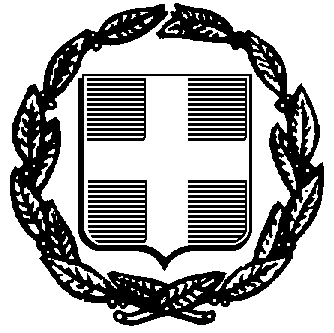 